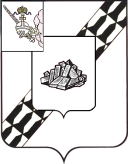 АДМИНИСТРАЦИЯ УСТЮЖЕНСКОГО МУНИЦИПАЛЬНОГО РАЙОНАПОСТАНОВЛЕНИЕот ______________№ ____	      г. Устюжна«Об утверждении порядка предоста-вления и расходования субсидии навозмещение части затрат организа-циям любых форм собственности ииндивидуальным предпринимателям,занимающимся доставкой товаров вотдаленные сельские населенныепункты Устюженского муниципаль-ного района»В целях обеспечения жителей малонаселенных и труднодоступных населенных пунктов Устюженского муниципального района, в которых отсутствуют объекты стационарной торговли, продуктами первой необходимости администрация Устюженского муниципального района ПОСТАНОВЛЯЕТ:Утвердить Порядок предоставления и расходования субсидии на возмещение части затрат организациям любых форм собственности и индивидуальным предпринимателям, занимающимся доставкой товаров в  отдаленные сельские населенные пункты Устюженского муниципального района (приложение 1).Утвердить состав комиссии по проведению отбора юридических лиц и индивидуальных предпринимателей, претендующих на получение субсидии (приложение 2).Утвердить порядок проведения отбора юридических лиц и индивидуальных предпринимателей, претендующих на получение субсидии (приложение 3).Опубликовать настоящее постановление в информационном бюллетене «Информационный вестник Устюженского муниципального района» и разместить на официальном сайте Устюженского муниципального района.Контроль за исполнением настоящего постановления возложить на заместителя главы администрации района по экономической политике – начальника управления экономического развития и сельского хозяйства Рогозину Т.Н.Глава администрации Устюженскогомуниципального района                                                                   Е.А. Капралов                                                                                                             Приложение 1                                                                 к постановлению администрации                                                                 Устюженского муниципального района                                                                                                   от                     №     Порядок предоставления и расходования субсидии на возмещение части затрат организациям и индивидуальным предпринимателям, занимающимся доставкой товаров в отдаленные сельские населенные пункты Устюженского муниципального районаПорядок предоставления и расходования субсидии на возмещение части затрат на горюче-смазочные материалы организациям любых форм собственности и индивидуальным предпринимателям, занимающимся доставкой товаров в малонаселенные и труднодоступные населенные пункты Устюженского муниципального района (далее - Порядок предоставления и расходования субсидии), определяет механизм предоставления и расходования субсидий.Субсидии предоставляются организациям любых форм собственности (далее – юридические лица) и индивидуальным предпринимателям, занимающимся доставкой товаров в малонаселенные и труднодоступные населенные пункты Устюженского муниципального района, на возмещение части затрат на горюче-смазочные материалы, произведенных при доставке товаров в малонаселенные и труднодоступные населенные пункты Устюженского муниципального района, не имеющие стационарной торговой сети.К труднодоступным населенным пунктам относятся сельские населенные пункты, которые в силу погодных, природных, техногенных и иных обстоятельств и (или) отсутствия элементов инфраструктуры становятся недоступными или труднодостижимыми для транспортных средств, не имеющие действующих стационарных торговых объектов.К малонаселенным населенным пунктам относятся сельские населенные пункты, в которых число постоянно проживающего населения составляет до 100 человек.К отдаленным населенным пунктам относятся населенные пункты, расположенные на расстоянии 2 км (предел пешеходной доступности в сельской местности) от места плановой стоянки мобильного торгового объекта.Перечень отдаленных сельских населенных пунктов Устюженского муниципального района, расходы по доставке товаров в которые частично компенсируются в соответствии с настоящим Порядком, определен приложением 1 к Порядку.Субсидии предоставляются ежеквартально на основании договора, заключенного Администрацией Устюженского муниципального района (финансовым управлением) с юридическим лицом (или индивидуальным предпринимателем), прошедшим отбор юридических лиц и индивидуальных предпринимателей, претендующих на право заключения договора на доставку товаров в малонаселенные и труднодоступные населенные пункты Устюженского муниципального района с последующим предоставлением субсидии на возмещение части затрат на горюче-смазочные материалы (далее – отбор).Отбор осуществляется комиссией по проведению отбора юридических лиц и индивидуальных предпринимателей, претендующих на получение субсидии.Необходимым условием для участия в отборе является соответствие юридических лиц и индивидуальных предпринимателей следующим требованиям:- отсутствие просроченной кредиторской задолженности по налоговым и иным обязательным платежам в бюджеты всех уровней и внебюджетные фонды;- наличие регистрации и осуществление хозяйственной деятельности на территории Вологодской области;- уровень заработной платы, выплачиваемой наемным работникам, не ниже минимального размера отплаты труда, установленного федеральным законом;- объем поступления налоговых платежей в бюджеты всех уровней за прошедший год не менее объема предоставляемой субсидии;- осуществление деятельности по оказанию услуг розничной торговли;- наличие складов на территории Устюженского муниципального района, приспособленных для хранения продуктов, с которых будет осуществляться доставка товаров.Размер субсидии определяется исходя из местонахождения малонаселенных и труднодоступных населенных пунктов, расположенных на территории Устюженского муниципального района, и рассчитывается по формуле:C = S x P x N,где:C – сумма на возмещение расходов ;S – расстояние согласно маршрутам движения;P – цена горюче-смазочных материалов за 1литр;N – норма расхода горюче-смазочных материалов на 1 километр (но не более 0,24 литра).Субсидии выделяются ежеквартально в пределах объема финансирования, предусмотренного в областном бюджете на текущий финансовый год.Величина субсидии, подлежащей предоставлению за квартал, определяется путем сложения субсидий, рассчитанных по формуле, указанной в п. 6 настоящего Порядка, за каждый день, в который осуществлялась доставка товаров в труднодоступные и малонаселенные пункты.Получатель субсидии ежеквартально до 10 числа месяца, следующего за отчетным кварталом, представляет в Администрацию Устюженского муниципального района (финансовое управление) на рассмотрение и согласование:- справку-расчет на возмещение расходов;- копии документов, подтверждающих расходы (документов, подтверждающих цену горюче-смазочных материалов за 1 литр; документов, подтверждающих расстояние, согласно маршрута движения);- счет на оплату.Для получения субсидии за 4 квартал текущего года получатель субсидии дополнительно в срок до 2 декабря текущего года представляет в финансовое управление администрации Устюженского муниципального района предварительный расчет расходов по форме согласно приложению 2 к Порядку с пометкой «предварительный расчет», на основании которого производится перечисление субсидии. Финансовое управление администрации Устюженского муниципального района проверяет и согласовывает представленные документы на возмещение расходов.Перечисление сумм субсидии производится путем перечисления средств на счет получателя.Показателем результативности использования субсидии является обеспечение доставки товаров в труднодоступные и малонаселенные сельские населенные пункты Устюженского муниципального района, не имеющих стационарной торговой сети.Приложение 1к Порядку предоставления и расходования субсидииПеречень отдаленных сельских населенных пунктов, не имеющих стационарной торговлиЖелябовское сельское поселение: д. Оснополье, д. Селище, д. Лычно, д. Александрово-Марьино, д. Чирец, д. Большая Липенка, д. Бугры, д. Кортиха, д. Красино, д. Матвеево, д. Модно, д. Александрово, д. Жуково, д. Кресты, д. Кононово, д. Мыза-Тестово, д. Родишкино, д. Раменье, д. Сошнево, д. Торшеево, д. Тимофеевское, д. Черная, д. Шуботово.Залесское сельское поселение: д. Асташкино, д. Грязная Дуброва, д. Терентьево, д. Зыково, д. Бренчиха, д. Возгриха, д. Глухово 1, д. Глухово 2, д. Самсоново, д. Избищи, д. Крутец, д. Перговищи, д. Лухнево, д. Балахтимерево, д. Тюхтово, д. Чупрово, д. Давыдовское, д. Дубровка, д. Старое Квасово, д. Куреваниха, д. Квашнино, д. Захаровское, д. Хрипелево, д. Залесье, д. Большое Восное.Лентьевское сельское поселение: д. Бывальцево, д. Шелохачь, д. Громошиха, д. Огибь, д. Понизовье, д. Зимник, д. Порослово, д. Орел, д. Вешки, д. Горка, п. Колоколец.Мезженское сельское поселение: д. Новая, д. Савино, д. М.Медведево, д. Кишкино, д. Жилино, д. Михалево, д. Мезга, д. Логиново, д. Рожнево, д. Демихово, д. Марфино.Никольское сельское поселение: д. Анашкино, д. Богуславль, д. Бронино, д. Воротишино, д. Гора, д. Горка, д. Городок, д. Дуброва, д. Емельяниха, д. Костьяново, д. Крестцы, д. Куземино, д. Осиновик, д. Петрово, д. Сычево.Никифоровское сельское поселение: д. Алексеево, д.Выползово, д. Демцыно, д. Дегтярня, д. Дуброва, д. Звана, д. Ивановское, д. Козлово, д. Конюхово, д. Круглицы, д. Лукьянцево, д. Пожарово, д. Раменье, д. Ременниково.Устюженское сельское поселение:д. Люботово, д. Терентьево, д. Темьяниково, д. Романьково, с. Михайловское, д. Чесавино, д. Воронино, д. Ганьки, д. Дементьево, д. Кузьминское, д. Соловцово, д. Софронцево, д. Варлыгино, д. Антоново, д. Завражье, д. Поддубье, д. Люботово, д. Зайцево, д. Темьяниково.Приложение 2к Порядку предоставления и расходования субсидииФормаНаименование организации______________________________________ИНН/КПП ______________________________Справка-расчетна возмещение расходов по доставке товаровв отдаленные сельские населенные пунктыза ___________ квартал 201__ года    Руководитель:    Главный бухгалтер:    М.П.                                                                                                             Приложение 2                                                                            к постановлению администрации                                                                 Устюженского муниципального района                                                                                                  от                     №     Состав комиссии по проведению отбора юридических лиц и индивидуальных предпринимателей для предоставления субсидий на возмещение части затрат                                                                                                             Приложение 3                                                                            к постановлению администрации                                                                 Устюженского муниципального района                                                                                                  от                     №     Порядок проведения отбора юридических лиц и индивидуальных предпринимателей, претендующих на получение субсидииОбщие положенияПорядок проведения отбора юридических лиц и индивидуальных предпринимателей, претендующих на получение субсидии (далее – порядок проведения отбора), определяют организатора и участников отбора юридических лиц и индивидуальных предпринимателей, претендующих на получение субсидии (далее – отбор), устанавливает требования к документам и подаче заявки, процедуре и срокам проведения отбора, а также критерии, используемые при сопоставлении документов и материалов участников отбора.Организатор и участники отбора Организатором отбора является сектор стратегического планирования и инвестиций управления экономического развития и сельского хозяйства администрации Устюженского муниципального района (далее – организатор).Организатор отбора:Оформляет Информационную карту отбора юридических лиц и индивидуальных предпринимателей, претендующих на получение субсидии (приложение 1), и размещает ее на официальном сайте администрации Устюженского муниципального района в сети Интернет не менее чем за 14 дней до дня окончания приема заявок на отбор.Осуществляет организационно-техническое обеспечение работы комиссии по проведению отбора юридических лиц и индивидуальных предпринимателей, претендующих на получение субсидии (далее – комиссия).Принимает и регистрирует заявки с документами на участие в отборе и передает их в комиссию.Обеспечивает хранение протоколов заседаний и других материалов комиссии. Участниками отбора являются юридические лица и индивидуальные предприниматели (далее – участники отбора):Зарегистрированные и осуществляющие хозяйственную деятельность на территории Вологодской области.Выплачивающие наемным работникам заработную плату не ниже минимального размера оплаты труда, установленного федеральным законом.Не имеющие просроченной кредиторской задолженности по налоговым и иным обязательным платежам в бюджеты всех уровней и внебюджетные фонды.Объем налоговых платежей в бюджеты всех уровней за прошедший год не менее объема предоставляемой субсидии.Осуществляющие деятельность по оказанию услуг розничной торговли.Имеющие склады, приспособленные для хранения продуктов, на территории Устюженского муниципального района, с которых будет осуществляться доставка товаров, либо заключившие договор на поставку товаров с такого склада.Выразившие согласие с условиями доставки товаров:- срок оказания услуги по доставке товаров: с момента заключения договора по 31 декабря текущего года включительно;- обеспечение доставки товаров в отдаленные населенные пункты Устюженского муниципального района, указанные в приложении 1 к Порядку предоставления и расходования субсидий, от 1-го до 3-х раз в неделю;- минимальный ассортиментный перечень товаров:продовольственная группа:- хлеб и хлебобулочные изделия;- макаронные изделия;- крупа;- мука;- колбасные изделия;- мало растительное;- сыры;- консервы мясные и рыбные;- сахар, кондитерские изделия;- чай;- соль;непродовольственная группа:- мыло;- синтетические моющие средства;- спички;- санитарно-гигиенические изделия.Представившие заявку с документами организатору в срок, указанный в Информационной карте отбора юридических лиц и индивидуальных предпринимателей, претендующих на получение субсидии, и в соответствии с требованиями разделов 3 и 4 настоящего порядка проведения отбора.Участник отбор может быть отстранен от участия в отборе в случае представления им недостоверных или неполных сведений.Адрес для направления заявок с документами, место, дата и время вскрытия конвертов с заявками на участие в отборе, а также место и дата подведения итогов отбора указаны в Информационной карте.Представители юридических лиц и индивидуальных предпринимателей, подавших заявку с документами на участие в отборе, могут присутствовать при процедуре вскрытия конвертов с документами.Критерии, используемые при сопоставлении документов нескольких участников отбора:Требования к составу и содержанию документов на участие в отборе и подача заявкиВ состав документов, предоставляемых юридическим лицом или индивидуальным предпринимателем для участия в отборе (далее – претенденты на участие в отборе), должны входить:Заполненный бланк заявки на участие в отборе по форме согласно приложению 2 к порядку проведения отбора.Анкета претендента на участие в отборе по форме согласно приложению 3 к порядку проведения отбора.Документ, подтверждающий полномочия лица на осуществление действий от имени претендента на участие в отборе (оригинал или копия доверенности на право подписания заявления на участие в отборе от имени претендента на участие в отборе в случае, если заявление на участие в отборе подписано лицом, не имеющим права действовать от имени юридического лица без доверенности, или не индивидуальным предпринимателем – претендентом на участие в отборе (приложение 4 к порядку проведения отбора).Сведения о количественных значениях критериев, установленных пунктом 2.6 раздела 2 порядка проведения отбора, и обязательства об их соблюдении в течение срока действия договора по форме согласно приложению 5 к порядку поведения отбора.Документы или копии документов, подтверждающих соответствие претендента на участие в отборе требованиям, установленным пунктом 2.2 порядка проведения отбора:- справка об уровне заработной платы, выплачиваемой наемным работникам, заверенная подписью и печатью (при наличии) претендента на участие в отборе;- справка из налогового органа об отсутствии задолженности перед бюджетами всех уровней и внебюджетными фондами либо справка о состоянии расчетов по налогам, сборам и страховым взносам, полученные не ранее чем за 1 месяц до дня подачи (в случае имеющейся задолженности – копии платежных поручений об их уплате);- справка об объеме перечисленных налоговых платежей в бюджеты всех уровней за прошедший год, заверенная подписью и печатью претендента на участие в отборе;- копии договоров о закупке товаров у поставщиков Устюженского муниципального района, заверенные подписью и печатью (при наличии) претендента на участие в отборе.Согласие с условиями доставки товаров, указанными в пункте 2.2.7 раздела 2 порядка проведения отбора, подтверждается подписанием заявления на участие в отборе установленной формы.Требования к оформлению документов, предоставляемых для участия в отбореДокументы для участия в отборе подаются в срок указанный в Информационной карте и составе, установленном разделом 3 порядка проведения отбора.Предоставление неполного комплекта документов или представление документов, не соответствующих установленным требованиям, считается нарушением условий отбора и является основанием для отказа в допуске претендента к участию в отборе.Документы представляются в одном экземпляре в печатном виде.Последовательность размещения документов должна соответствовать последовательности, определенной в приложении к заявлению.Все документы должны быть пронумерованы, прошиты, скреплены печатью и заверены подписью претендента на участие в отборе (уполномоченного представителя).Документы подаются в запечатанном конверте, на котором указываются:- адрес организатора;- надпись «Документы на участие в отборе юридических лиц и индивидуальных предпринимателей, претендующих на получение субсидии в целях возмещения части затрат на горюче-смазочные материалы, произведенные при доставке товаров в отдаленные сельские населенные пункты Устюженского муниципального района, не имеющие стационарной торговой сети»;- наименование и адрес претендента на участие в отборе;- фамилия, имя, отчество ответственного лица, его телефон.При принятии документов на конверте делается отметка, подтверждающая прием документов, с указанием даты и времени приема.Претендент на участие в отборе, представивший документы для участия в отборе, вправе их изменить или отозвать при условии, что организатор получит соответствующее письменное уведомление до истечения установленного срока подачи заявки.Уведомление претендента на участие в отборе о внесении изменений в заявку или ее отзыве должно быть запечатано и отправлено организатору в соответствии с положениями порядка проведения отбора. На конверте такого уведомления проставляются дополнительные отметки «Отзыв заявки» или «Внесение изменений в заявку».Порядок вскрытия конвертов с документами на участие в отбореВскрытие конвертов с заявками производится секретарем комиссии на заседании комиссии.Перед вскрытием конверта с заявкой секретарь объявляет дату и время его поступления, вскрывает конверт объявляет наименование претендента на участие в отборе, его почтовый адрес, факт наличия документов, предусмотренных порядком проведения отбора.По результатам вскрытия конвертов с заявками список претендентов на участие в отборе с информацией, указанной в пункте 5.2 настоящего раздела, фиксируется в протоколе заседания комиссии, который подписывается всеми присутствующими членами комиссии.Документы для участия в отборе,  поступившие после окончания срока их приема, возвращаются заявителю в день их поступления.Рассмотрение документов на участие в отбореКомиссия рассматривает документы претендентов на участие в отборе на соответствие их требованиям, установленным настоящим порядком проведения отбора.Срок рассмотрения документов для участия в отборе не может превышать двух рабочих дней со дня вскрытия конвертов.По результатам рассмотрения документов для участия в отборе комиссией принимается решение о допуске или об отказе в допуске к участию в отборе. Данное решение фиксируется в протоколе рассмотрения документов для участия в отборе, который подписывается всеми присутствующими на заседании членами комиссии в день рассмотрения.Всем заявителям, представившим документы для участия в отборе, направляются письменные уведомления о принятых комиссией решениях не позднее дня, следующего за днем подписания протокола.В случае, если не поступило ни одной заявки с документами на участие в отборе, а также если комиссия примет решение об отказе в допуске к участию в отборе всех претендентов на участие в отборе, отбор признается несостоявшимся.В случае, если участником отбора заявок является одно лицо, подавшее заявку на участие в отборе, то отбор признается несостоявшимся и данному юридическому лицу или индивидуальному предпринимателю передается для подписания проект договора на предоставление субсидии на возмещение части затрат на горюче-смазочные материалы, произведенных при доставке товаров в отдаленные населенные пункты Устюженского муниципального района (далее – Договор), по форме согласно приложению 6 к порядку проведения отбора.Если юридическое лицо или индивидуальный предприниматель в течение десяти календарных дней с момента передачи ему проекта Договора не представил подписанный Договор, он признается уклонившимся от заключения Договора.В случаях если отбор признан несостоявшимся и Договор не заключен, организатор вправе объявить проводится повторный отбор через 14 дней.Организатор вправе изменить условия повторно проводимого отбора.Оценка и сопоставление документов участников отбора, порядок определения участника, прошедшего отборКомиссия осуществляет оценку и сопоставление документов, представленных претендентами на участие в отборе, признанными участниками отбора.Срок оценки и сопоставление документов участников отбора не может превышать двух рабочих дней со дня подписания протокола рассмотрения документов для участия в отборе.Оценка и сопоставление документов участников отбора осуществляется комиссией в соответствии с критериями, указанными в пункте 2.6 раздела 2 порядка проведения отбора.Оценка документов участников отбора осуществляется в баллах индивидуально каждым присутствующим членом комиссии.Итоговая оценка определяется как сумма баллов, определенных каждым членом комиссии.Каждому участнику отбора присваивается номер в порядке уменьшения его итоговой оценки.Прошедшим отбор признается участник отбора, которому присвоен первый номер в соответствии с максимально итоговой оценкой.В случае ели в документах нескольких участников отбора содержатся одинаковые условия, меньший порядковый номер присваивается участнику отбора, документы которого поступили ранее документов других участников.Результаты отбора оформляются протоколом оценки и сопоставления документов участников отбора, который подписывается всеми присутствующими членами комиссии в течение дня, следующего после дня окончания проведения оценки и сопоставления документов участников отбора.Протокол оценки и сопоставления документов участников отбора составляется в двух экземплярах, один из которых хранится у организатора отбора, а второй вместе с проектом Договора направляется участнику отбора, признанному прошедший отбор.Если участник отбора, признанный прошедший отбор, в течение десяти календарных дней с момента передачи ему проекта Договора не представил подписанный Договор, он признается уклонившимся от заключения Договора. В этом случае Договор заключается с участником отбора, которому был присвоен второй номер.Исполнитель Договора вправе привлечь к исполнению Договора субподрядчиков и соисполнителей по согласованию с заказчиком.Протокол оценки и сопоставления документов участников отбора размещается организатором отбора на официальном сайте Администрации Устюженского муниципального района в сети «Интернет» в течение трех дней со дня его подписания.Приложение 1к Порядку проведения отбора юридическихлиц и индивидуальных предпринимателей,претендующих на получение субсидииУтверждаю:Глава администрацииУстюженского муниципального района_______________ Е.А. КапраловИнформационная карта отбора юридических лиц и индивидуальных предпринимателей, претендующих на получение субсидииПриложение 2к Порядку проведения отбора юридическихлиц и индивидуальных предпринимателей,претендующих на получение субсидииФормаЗаявкана участие в отборе юридических лиц и индивидуальных предпринимателей, претендующих на получение субсидииОзнакомившись с Порядком проведения отбора юридических лиц и индивидуальных предпринимателей, претендующих на получение субсидии, утвержденным постановлением Администрации Устюженского муниципального района от __________ № ___  «Об утверждении порядка предоставления и расходования субсидии на возмещение части затрат организациям любых форм собственности и индивидуальным предпринимателям, занимающимся доставкой товаров в отдаленные сельские населенные пункты Устюженского муниципального района», сообщаем о согласии ____________________________________________________________________________________________________________________________( полное наименование юридического лица или индивидуального предпринимателя)участвовать в данном отборе и направляем требуемые документы согласно приложению.Предлагаемые нами условия выполнения договора указаны в приложении к настоящей заявке и являются ее неотъемлемой частью.Условия, указанные в настоящей заявке, действуют до момента заключения договора, начиная с даты, установленной как день вскрытия конвертов с заявками на участие в отборе на заседании комиссии. Настоящая заявка будет оставаться для нас обязательной в любой момент до истечения указанного периода.Если наша заявка будет признана победившей, мы берем на себя обязательства подписать с администрацией Устюженского муниципального района договор на предоставление субсидии на возмещение части затрат на горюче-смазочные материалы, произведенных при доставке товаров в отдаленные населенные пункты Устюженского муниципального района.Мы согласны с условием, что по согласованию сторон в проект договора могут вноситься незначительные изменения, не касающиеся основных условий договора.Руководитель организации(индивидуальный предприниматель)____________/ __________________         (подпись)                         (расшифровка подписи)                     М.П.Приложение 3к Порядку проведения отбора юридическихлиц и индивидуальных предпринимателей,претендующих на получение субсидииФормаАнкетапретендента на участие в отбореПретендент на участие в отборе(уполномоченный представитель)  _________       ___________________                                                                (подпись)                        (расшифровка подписи)                                                        М.П.Приложение 4к Порядку проведения отбора юридическихлиц и индивидуальных предпринимателей,претендующих на получение субсидии                                                                                                                           ФормаДоверенность_______________________                       ________________________________                                                                                                                                      число, месяц, год (прописью)Настоящей доверенностью ___________________________________________                                                                                                (наименование и местонахождение юридического лица/                                                                                                                индивидуального  предпринимателя)в лице ______________________, действующего на основании ____________,                       (Ф.И.О. должность)                                                                                                     (устава, положения)   паспорт серия _________ № _____________ выдан "___" _______________ г. (кем выдан)представлять интересы ______________________________________________                                                 (наименование и местонахождение юридического лица/индивидуального предпринимателя)в отборе _______________________________________________________________________________________________________________________________________________________________________________________________который состоится _____________________ года,в том числе:- подать документы на участие в отборе;- участвовать в процедуре вскрытия конвертов с документами;- вести переговоры относительно предмета отбора;- вносить предложения и дополнения в коммерческие предложения;- выполнять все необходимые действия, связанные с настоящим поручением и не противоречащие действующему законодательству.             Подпись доверенного лица _______________________Настоящая доверенность выдана сроком ___________ без права передоверия.Руководитель организации(индивидуальный предприниматель) ______________/ ___________________                                                                       (подпись)                             (расшифровка подписи)М.П.Приложение 5к Порядку проведения отбора юридическихлиц и индивидуальных предпринимателей,претендующих на получение субсидииФормаСведения о количественных значениях критериев, используемых при сопоставлении документов нескольких участников отбора, и обязательства об их соблюдении в течение срока действия договораОзнакомившись с Порядком проведения отбора юридических лиц и индивидуальных предпринимателей, претендующих на получение субсидии, утвержденным постановлением Администрации Устюженского муниципального района от __________ № ___  «Об утверждении порядка предоставления и расходования субсидии на возмещение части затрат организациям любых форм собственности и индивидуальным предпринимателям, занимающимся доставкой товаров в отдаленные сельские населенные пункты Устюженского муниципального района», от имени претендента на участие в отборе ______________________________________                                                               (указывается полное наименование юридического лица или  индивидуального предпринимателя)обязуюсь в случае признания меня прошедшим отбор обеспечивать в течение всего срока действия договора на предоставление субсидии на возмещение части затрат на горюче-смазочные материалы, произведенных при доставке товаров в отдаленные населенные пункты Устюженского муниципального района, в соответствии следующим критериям:Руководитель организациииндивидуальный предприниматель _____________/____________________                                                                     (подпись)                         (расшифровка подписи)                                                                            М.П.Приложение 6к Порядку проведения отбора юридическихлиц и индивидуальных предпринимателей,претендующих на получение субсидииПроект договораДоговор № ___на предоставление субсидии на возмещение части затрат на горюче-смазочные материалы, произведенных при доставке товаров в отдаленные населенные пункты Устюженского муниципального районаг. Устюжна                                                                  "___" ___________ 20 ___ г.Администрация Устюженского муниципального района, именуемая в дальнейшем Сторона 1, в лице главы администрации Устюженского муниципального района Капралова Евгения Алексеевича, действующего на основании Устава Устюженского муниципального района, с одной стороны, и ________________________________________________________________, именуемый в дальнейшем Сторона 2, в лице ___________________________, действующего на основании ___________, с другой стороны, заключили настоящий договор о нижеследующем: ПРЕДМЕТ ДОГОВОРАНастоящий договор определяет взаимоотношения Сторон, возникающие в связи с предоставлением и расходованием субсидии на возмещение части затрат на горюче-смазочные материалы, произведенных при доставке товаров в отдаленные сельские населенные пункты Устюженского муниципального района (далее – субсидия).Субсидия предоставляется Стороной 1 Стороне 2 в целях возмещения части затрат на горюче-смазочные материалы, произведенных Стороной 2 при доставке товаров в отдаленные населенные пункты Устюженского муниципального района, не имеющие стационарной торговой сети.Субсидия предоставляется ______________________________________________________________________________________________________________________________________________________________________ПРАВА И ОБЯЗАННОСТИ СТОРОНСторона 1 обязуется:Перечислять субсидию Стороне 2 на возмещение части затрат, произведенных при доставке товаров в отдаленные сельские населенные пункты, не имеющие стационарной торговой сети, за счет субсидии из областного бюджета, предусмотренных на данные цели на текущий финансовый год.Обеспечить прием, согласование и своевременную проверку документов, предоставляемых Стороной 2, в соответствии с настоящим договором.Сторона 1 имеет право:Осуществлять контроль за выполнением Стороной 2 условий настоящего договора.Сторона 2 обязуется:Организовать обеспечение услугами торговли жителей населенных пунктов Устюженского района, с периодичностью от одного до трех раз в неделю.При организации торговли обеспечить минимальный ассортиментный перечень товаров:продовольственная группа:- хлеб и хлебобулочные изделия;- макаронные изделия;- крупа;- мука;- колбасные изделия;- мало растительное;- сыры;- консервы мясные и рыбные;- сахар, кондитерские изделия;- чай;- соль;непродовольственная группа:- мыло;- синтетические моющие средства;- спички;- санитарно-гигиенические изделия.Согласовать со Стороной 1 график доставки товаров. Осуществлять доставку и реализацию товаров в строгом соответствии с утвержденным графиком.Предоставлять по запросу Стороны 1 информацию, непосредственно связанную с выполнением настоящего договора.Вести надлежащий учет расходов горюче-смазочных материалов, произведенных при осуществлении доставки товаров в отдаленные населенные пункты. Предоставлять Стороне 1 ежеквартально до 15 числа месяца, следующего за отчетным кварталом, копии следующих документов:- справку-расчет на возмещение расходов по форме согласно приложению к Договору;- копии документов, подтверждающих расходы на горюче-смазочные материалы;- счет на оплату;- документы, подтверждающие расстояние согласно маршрутам движения, товарно-транспортные накладные (по требованию Стороны 1).Для получения субсидии за 4 квартал текущего года предоставить Стороне 1 предварительный расчет расходов за 4 квартал по форме справки-расчета (приложение к настоящему договору) с пометкой «предварительный расчет». До 20 января следующего года предоставить Стороне 1 документы, указанные в п. 2.3.5, в том числе справку-расчет за 4 квартал текущего года.Перечисление сумм субсидии может производиться путем авансирования по заявке Стороны 2 с приложением предварительного расчета расходов с последующим перерасчетом объемов финансирования за расчетный период согласно фактическим расходам.По требованию Стороны 1 выделять своих представителей для оперативного решения вопросов, возникающих при исполнении настоящего договора, рассмотрении жалоб и заявлений, поступающих от населения.Первичные документы, подтверждающие факт исполнения обязательств по настоящему договору, находятся у Стороны 2 и должны быть представлены по требованию Стороны 1.ПОРЯДОК РАСЧЕТОВПредоставление субсидии производится в соответствии с Порядком предоставления и расходования субсидии на возмещение части затрат организациям любых форм собственности и индивидуальным предпринимателям, занимающимся доставкой товаров в отдаленные сельские населенные пункты, утвержденным постановлением Администрации Устюженского муниципального района от __________ № ___  «Об утверждении порядка предоставления и расходования субсидии на возмещение части затрат организациям любых форм собственности и индивидуальным предпринимателям, занимающимся доставкой товаров в отдаленные сельские населенные пункты Устюженского муниципального района».Величина субсидии рассчитывается по формуле: C=S x P x N,где:C – сумма на возмещение расходов за соответствующий период (руб.);S – расстояние согласно маршрутам движения;P – цена горюче-смазочных материалов за 1 литр;N – норма расхода горюче-смазочных материалов на 1 километр (но не более 0,24 литра).Максимальный размер субсидии, предоставляемой Стороне 2 по настоящему договору, составляет ________ рублей, в том числе ___________из областного бюджета.Перечисление сумм субсидии производится ежеквартально по безналичному расчету путем перечисления денежных средств на расчетный счет Стороны 2.В случае если величина перечисленной субсидии за 4 квартал превышает величину рассчитанной субсидии, Сторона 2 обязана возвратить часть полученной субсидии в размере такого повышения в течение пяти банковских дней с момента получения письменного уведомления, направленного в его адрес Стороной 1.ОТВЕТСТВЕННОСТЬ СТОРОНВ случае выявления нарушений п.п. 1.2, 2.3 настоящего договора Сторона 1 направляет Стороне 2 акт о нарушении условий предоставления субсидии и (или) нецелевого использования субсидии с указанием выявленных нарушений и сроков их устранения в течение трех рабочих дней с момента выявления нарушенийВ случае если в установленные сроки нарушения не устранены, Сторона 1 принимает решение о возврате предоставленных субсидий, оформленное в виде требования. В течение трех рабочих дней с даты подписания требования Сторона 1 направляет Стороне 2 копию данного решения вместе с требованием о возврате суммы субсидии, израсходованной с нарушением условий ее предоставления и (или) использованной по целевому назначению.Сторона 2 в течение 10 рабочих дней со дня получения требования обязана произвести возврат суммы субсидии, указанной в требовании.В случае невыполнения требования о возврате субсидии в добровольном порядке в соответствии с законодательством Российской Федерации.В случае неисполнения или ненадлежащего исполнения Стороной 2 обязательств по договору более двух раз в течение 3 календарных месяцев Сторона 1 имеет право расторгнуть договор в одностороннем порядке.В случае досрочного расторжения договора компенсация затрат Стороны 2 на горюче-смазочные материалы, произведенных при доставке товаров в отдаленные населенные пункты с начала квартала, в котором был расторгнут договор, до даты расторжения договора осуществляется на основании представленных Стороной 2 документов, в том числе справки-расчета фактически произведенных за этот период затрат.ПОРЯДОК РАЗРЕШЕНИЯ СПОРОВСпоры и разногласия по настоящему договору разрешаются путем проведения переговоров между Сторонами. В случае невозможности разрешения споров путем переговоров споры разрешаются в соответствии с действующим законодательством.ПРОЧИЕ УСЛОВИЯДоговор вступает в силу с момента подписания и действует до 31 декабря 201__ года, а по расчетам до полных взаиморасчетов.Договор может быть расторгнут по инициативе любой из Сторон с уведомлением другой Стороны за 30 календарных дней.В случае изменения юридических адресов и банковских реквизитов Стороны обязуются сообщить письменно об этом друг другу в трехдневный срок.Все изменения и дополнения к договору производятся в письменной форме путем подписания дополнительного соглашения, являющегося неотъемлемой частью настоящего договора.Настоящий договор составлен в двух экземплярах, имеющих равную юридическую силу, по одному для каждой из Сторон.АДРЕСА, БАНКОВСКИЕ РЕКВИЗИТЫ И ПОДПИСИ СТОРОН__________             _____________            __________                _____________    (подпись)                            (расшифровка подписи)                       (подпись)                                   (расшифровка подписи)Приложениек Договоруот __________№____Наименование организации______________________________________ИНН/КПП ______________________________Справка-расчетна возмещение расходов по доставке товаровв отдаленные сельские населенные пунктыза ___________ квартал 201__ года    Руководитель:                    Главный бухгалтер:    М.П.ДатаМаршрутРасстояние согласно маршрутам движения (километров), SСтоимость горюче-смазочных материалов за 1 литр (рублей), PСумма на возмещение затрат (рублей)C = S x P x N, где N - норма расходов горюче-смазочных материалов на 1 км (но не более 0,24 литра)12345Итого:Рогозина Т.Н.– заместитель главы администрации района по экономической политике – начальник управления экономического развития и сельского хозяйства, председатель комиссии;Фирсова Ю.С.– специалист первой категории сектора стратегического планирования и инвестиций управления экономического развития и сельского хозяйства администрации района, секретарь комиссии;Члены комиссииЧлены комиссииФедорова Ю.И.– заведующий сектором стратегического планирования и инвестиций управления экономического развития и сельского хозяйства администрации района; Порошина Л.Н.– начальник финансового управления администрации района.Наименование (содержание) критерияВарианты значения критерияОценка значения критерия при сопоставлении заявок1. Наличие (отсутствие) автотранспорта с холодильным оборудованием или автотранспорта с изотермическим фургономотсутствует0 баллов1. Наличие (отсутствие) автотранспорта с холодильным оборудованием или автотранспорта с изотермическим фургономимеется 1 транспортное средство1 балл1. Наличие (отсутствие) автотранспорта с холодильным оборудованием или автотранспорта с изотермическим фургономимеются 2 транспортных средства2 балла1. Наличие (отсутствие) автотранспорта с холодильным оборудованием или автотранспорта с изотермическим фургономимеются 3 и более транспортных средств3 балла2. Наличие складов, приспособленных для хранения товаров, на территории Устюженского муниципального района, с которых будет осуществляться доставка товаров, либо наличие договора на поставку товаров с такого склада1 склад1 балл2. Наличие складов, приспособленных для хранения товаров, на территории Устюженского муниципального района, с которых будет осуществляться доставка товаров, либо наличие договора на поставку товаров с такого склада2 склада2 балла2. Наличие складов, приспособленных для хранения товаров, на территории Устюженского муниципального района, с которых будет осуществляться доставка товаров, либо наличие договора на поставку товаров с такого склада3 склада3 балла2. Наличие складов, приспособленных для хранения товаров, на территории Устюженского муниципального района, с которых будет осуществляться доставка товаров, либо наличие договора на поставку товаров с такого складасвыше 3 складов4 балла№ п/пНаименование пунктаПояснения1.Наименование юридического лица, проводящего отборАдминистрация Устюженского муниципального района2.Предмет отбораОтбор юридических лиц и индивидуальных предпринимателей, претендующих на получение субсидии на компенсацию части затрат на горюче-смазочные материалы, произведенных при доставке товаров в отдаленные сельские населенные пункты Устюженского муниципального района, не имеющие стационарной торговой сети3.Наименование, место нахождения, почтовый адрес, адрес электронной почты, номер контактного телефона организатора отбораСектор стратегического планирования и инвестиций управления экономического развития и сельского хозяйства администрации Устюженского муниципального районаАдрес: 162840, г. Устюжна, ул. Карла Маркса, д.5Телефон/факс: (81737)2-18-81Адрес электронной почты: economic1962@yandex.ru 4.Место и сроки выполнения доставки товаровУстюженский муниципальный район Вологодской областиСроки выполнения доставки: с момента подписания договора до 31 декабря 201__ года5.Максимальный размер субсидии, руб.6.Источник финансирования субсидииСредства бюджета Вологодской области, поступившие в бюджет Устюженского муниципального района7.Форма, сроки и порядок предоставления субсидии Безналичный расчет после заключения договора в российских рублях в порядке, предусмотренном договором8.Требования к документам, предоставляемым для участия в отборе- наличие регистрации и осуществление хозяйственной деятельности на территории Вологодской области;- уровень заработной платы, выплачиваемой наемным работникам, не ниже минимального размера оплаты труда, установленного федеральным законом;- отсутствие просроченной кредиторской задолженности по налоговым и иным обязательным платежам в бюджеты всех уровней и внебюджетные фонды;- объем налоговых платежей в бюджеты всех уровней за 20___ год не меньше объема предоставляемой субсидии;- осуществление деятельности по оказанию услуг розничной торговли;- наличие складов, приспособленных для хранения продуктов, на территории Устюженского муниципального района, с которых будет осуществляться доставка товаров, либо наличие договора на поставку товаров с такого склада;- наличие (отсутствие) собственного автотранспорта с холодильным оборудованием или автотранспорта с изотермическим фургоном либо наличие договора на использование специализированного автотранспорта9.Привлечение субподрядчиковДопускается10.Срок подачи заявки (дата)Ежедневно с 8 часов до 13 часов и с 14 часов до 17 часов (время московское), кроме выходных и праздничных дней, до начала процедуры вскрытия конвертов "____" _________ 201__ г.11.Место подачи заявок (адрес)162840, г. Устюжна, ул. Карла Маркса, д.512.Место и порядок вскрытия конвертов с заявкамиВскрытие конвертов с заявками на участие в конкурсе состоится по адресу: г. Устюжна, ул. Карла Маркса, д. 2Конверты с заявками на участие в конкурсе вскрываются в соответствии с порядковым номером, присвоенным при их регистрации13.Дата и время вскрытия конвертов с заявками "___" ____________ 201__ г. в _______ часов по московскому времени14.Критерии (подкритерии) оценки заявок1.Наличие (отсутствие) автотранспорта с холодильным оборудованием или автотранспорта с изотермическим фургоном:- отсутствует – 0 баллов;- 1 транспортное средство – 1 балл;- 2 транспортных средства – 2 балла;- имеются 3 и более транспортных средств – 3 балла.2.Наличие собственных складов, приспособленных для хранения товаров, на территории Устюженского муниципального района, с которых будет осуществляться доставка товаров, либо наличие договора на поставку товаров с такого склада:- 1 склад – 1 балл;-2 склада – 2 балла;- 3 склада – 3 балла;- свыше 3 складов – 4 балла15.Срок, в течение которого победитель конкурса должен подписать договорВ течение десяти календарных дней с момента передачи проекта договора участнику, признанному прошедшим отбор. В случае если участником отбора является только один претендент на участие в отборе, то в течение десяти календарных дней с момента передачи проекта договора единственному участнику отбора заявок.Полное и сокращенное наименования организации и ее организационно-правовая форма (для юридических лиц)Ф.И.О. полностью индивидуального предпринимателя (для индивидуальных предпринимателей)ИНН, КПП, ОГРН, ОКПО претендента на участие в отбореЮридический адресМесто нахождения претендента на участие в отборе, номер контактного телефонаПочтовый адрес претендента на участие в отборе АдресПочтовый адрес претендента на участие в отборе ТелефонПочтовый адрес претендента на участие в отборе ФаксПочтовый адрес претендента на участие в отборе Адрес электронной почты (e-mail):Банковские реквизиты (может быть несколько):Наименование обслуживающего банкаРасчетный счетКорреспондентский счетКод БИКСведения о средней численности работников претендента на участие в отборе за прошедший годСведения об опыте работы участника конкурса:- опыт работы по выполнению аналогичных поставок товара в отдаленные сельские населенные пункты, не имеющие стационарной торговой сети (лет);- годовой объем выполнения аналогичных поставок товара в отдаленные сельские населенные пункты, не имеющие стационарной торговой сети за прошедший год (в тыс. руб.)Наименование (содержание) критерияКоличественное значение критерия (единиц автотранспорта)Наличие (отсутствие) автотранспорта с холодильным оборудованиемНаличие (отсутствие) автотранспорта с изотермическим фургономАдминистрация Устюженского муниципального районаАдрес: 162840, г. Устюжна, ул. Карла Маркса, д.2  Адрес:ИНН/КПП  ИНН/КППл/с  л/сБИК  БИККБК  КБКДатаМаршрутРасстояние согласно маршрутам движения (километров), SСтоимость горюче-смазочных материалов за 1 литр (рублей), PСумма на возмещение затрат (рублей)C = S x P x N, где N - норма расходов горюче-смазочных материалов на 1 км (но не более 0,24 литра)12345Итого: